私立育民高級工業家事職業學校104學年度精進優質計畫104-3-1修護實務技能精進計畫活動照片研習時間：105年03月12日（星期六）18:00-21:00研習地點：行動汽車研習講師：黃貴易業師研習主題：新型汽車診斷軟體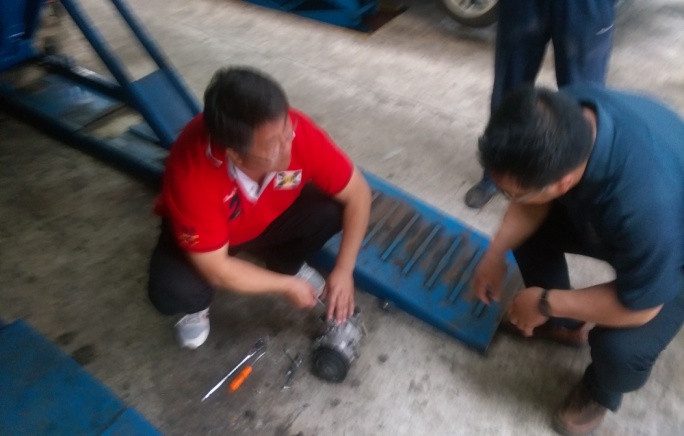 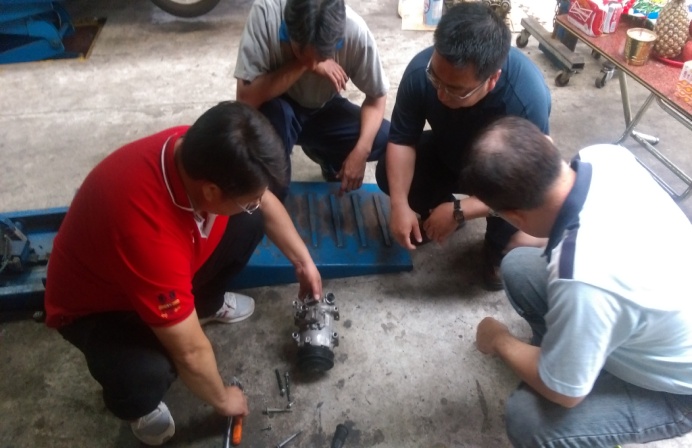 新型汽車診斷軟體診斷電腦操作故障排除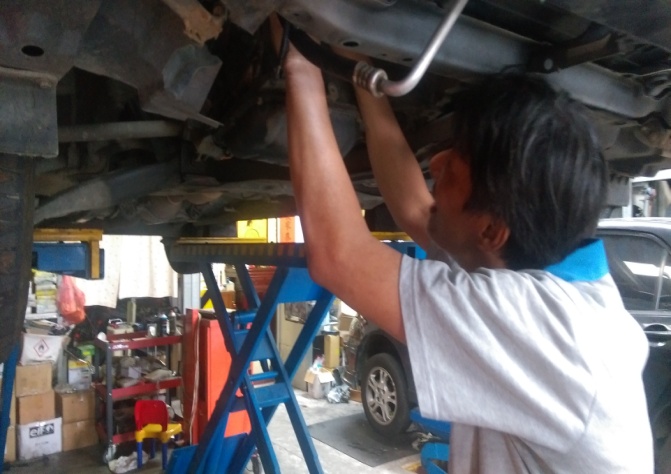 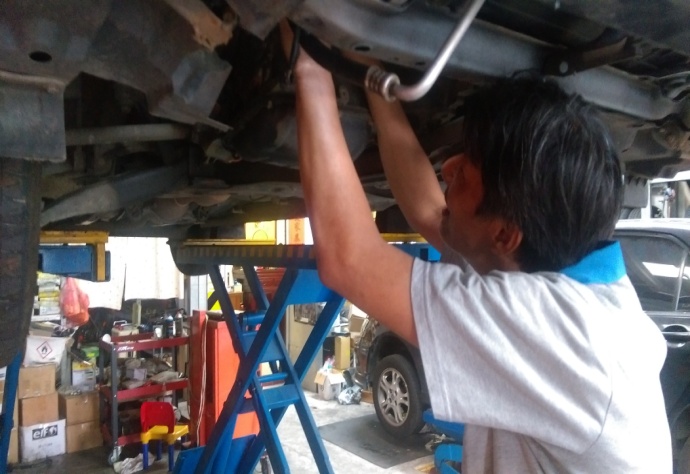 診斷電腦操作故障排除診斷電腦操作故障排除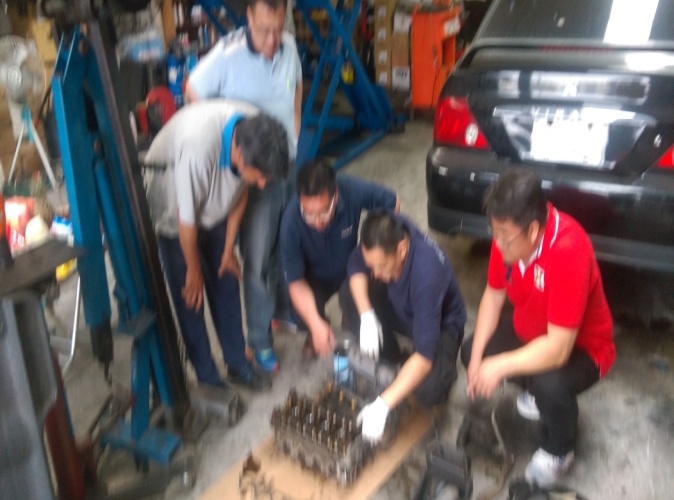 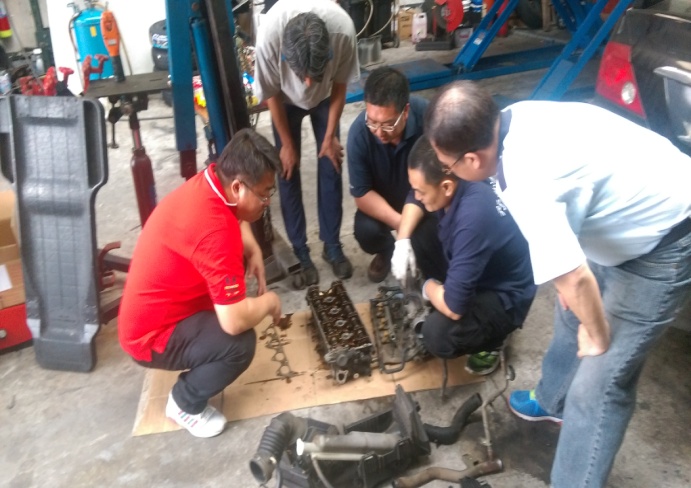 診斷電腦操作故障排除診斷電腦操作故障排除